Консультация  для родителей«Что такое квест?»Последнее время широкое распространение в педагогической практике получили квест-игры. Всё чаще данная форма работы (технология) стала использоваться педагогами дошкольных образовательных учреждений. Образовательные возможности квест-игр в полной мере отвечают требованиям ФГОС ДО.Что же такое «квест»? Откуда он пришел к нам?Квест (англ. quest) – поиск, приключение или приключенческая игра (англ. adventure game) — один из основных жанров компьютерных игр, представляющий собой интерактивную историю с главным героем, управляемым игроком. Важнейшими элементами игры в жанре квеста являются собственно повествование и обследование мира, а ключевую роль в игровом процессе играют решение головоломок и задач, требующих от игрока умственных усилий. Такую игру можно проводить как в помещении, или группе помещений (перемещаясь из группы в музыкальный или спортивный зал, бассейн и в другие помещения детского сада), так и на улице.Квест – это командная игра. Идея игры проста – команды, перемещаясь по точкам, выполняют различные задания. Но изюминка такой организации игровой деятельности состоит в том, что, выполнив одно задание, дети получают подсказку к выполнению следующего, что является эффективным средством повышения двигательной активности и мотивационной готовности к познанию и исследованию.В образовательном процессе квест - это специально организованный вид исследовательской деятельности, где обучающиеся осуществляют поиск информации по указанным адресам, включающий и поиск этих адресов или иных объектов, людей, заданий. Это - своего рода проблема, которая ставится перед участниками, где они должны реализовать определенные задачи. Задачи могут быть самые разные по своему содержанию и наполнению: творческие, активные, интеллектуальные, для решения образовательных задач используются ресурсы какой-либо территории или информационные ресурсы.С помощью квест-игр дети полностью погружаются в происходящее, получают заряд положительных эмоций и активно включаются в деятельность.  Квест не только позволяет каждому участнику проявить свои знания, способности, но и способствует развитию коммуникационных взаимодействий между игроками, что стимулирует общение и служит хорошим способом сплотить играющих. В квестах присутствует элемент соревновательности, а также эффект неожиданности (неожиданная встреча, таинственность, атмосфера, декорации). Они способствуют развитию аналитических способностей, развивают фантазию и творчество, т.к. участники могут дополнять квесты по ходу их прохождения. Использование квестов позволяет уйти от традиционных форм обучения детей и значительно расширить рамки образовательного пространства.Для того, чтобы квест действительно был увлекательным и в тоже время, обучающим, чтобы задействовать всех участников и дать возможность каждому проявить себя, от педагога требуется высокий профессионализм как в плане подготовки такой игры, так и в ходе ее проведения.При подготовке и организации образовательных квестов необходимо определить цели и задачи, которые ставит перед собой организатор, учитывая ту категорию участников (дети, родители), то пространство, где будет проходить игра и написать сценарий. Самое главное и, наверное, самое трудное, это заинтересовать участников.  Детей заинтриговать значительно легче, чем взрослых (родителей, педагогов), поэтому очень важно продумать этот момент, чтобы родители стали нашими партнерами и активными участниками.При планировании и подготовке квеста немаловажную роль играет сам сюжет и то образовательное пространство где будет проходить игра. Будет ли это закрытое пространство или более широкое поле деятельности, сколько будет участников и организаторов, откуда будут стартовать участники, будут двигаться в определенной последовательности или самостоятельно выбирать маршрут.В детском саду квесты можно проводить в разных возрастных группах, начиная с младшей. Но чаще всего в них участвуют старшие группы, где у детей уже имеются навыки и определенный запас знаний и умений. Во многих квестах принимают участие не только дети, но и родителиКвесты помогают активизировать и детей, и родителей, и педагогов. Это игра, в которой задействуется одновременно и интеллект участников, их физические способности, воображение и творчество. Здесь необходимо проявить и смекалку, и наблюдательность, и находчивость, и сообразительность, эта тренировка памяти и внимания, это развитие аналитических способностей и коммуникативных качеств. Участники учатся договариваться друг с другом, распределять обязанности, действовать вместе, переживать друг за друга, помогать. Все это способствует сплочению не только детского коллектива, но и родительского сообщества, а также улучшает детско-родительские отношения.  А еще немаловажным является то, что родители становятся активными участниками образовательного процесса в ДОУ, укрепляются и формируются доверительные взаимоотношения детский сад-семья.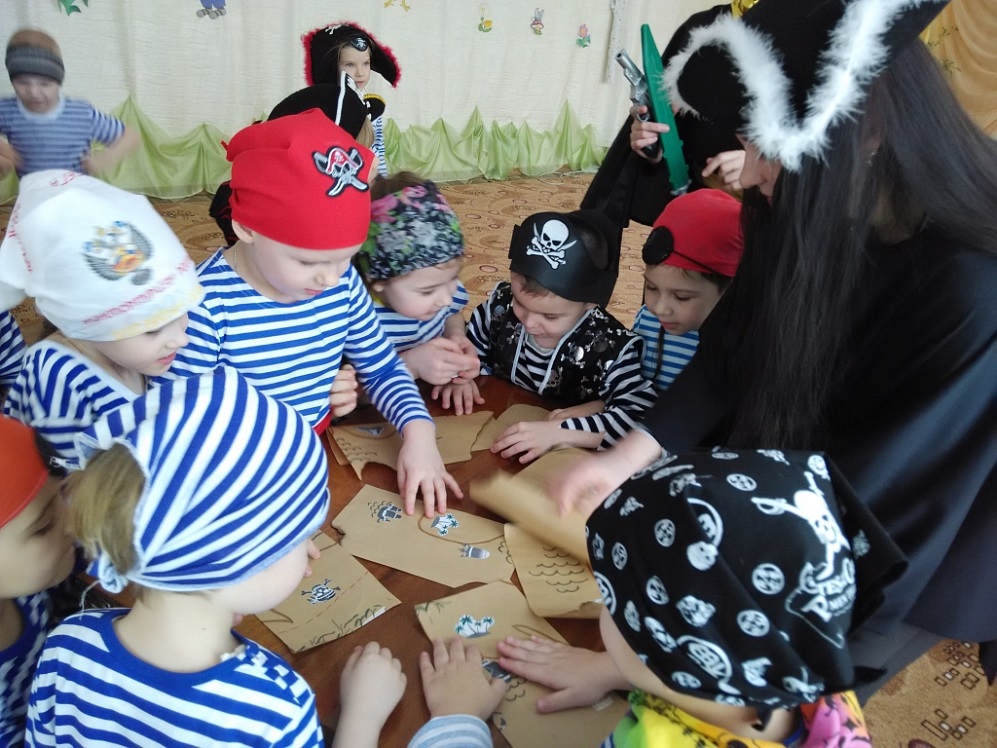 